Name: ________________________					January 9, 2018 Kobrin/Losquadro 							Math 8 Special Angle Relationships in Words – HomeworkIf PQR and SQT are vertical angles and mSQT = 109°, find mPQR. If 2 and 3 are complementary angles and m2 = 24°, find m3. If K and L are supplementary angles and mK = 56°, find mL. If ∠1 and ∠2 are supplementary angles and the m∠1 = 14x + 6° and m∠2 = 5x + 3°.  Find the m∠1 & m∠2If ∠1 and ∠2 are complementary angles and the m∠1 = 8x + 4° and m∠2 = 5x – 5°.  Find the m∠1 & m∠2If ∠1 and ∠2 are vertical angles and the m∠1 = 9x + 16° and m∠2 = 12x – 5°.  Find the m∠1 & m∠2. Find the value of x. 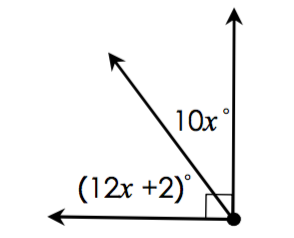 Find the value of x.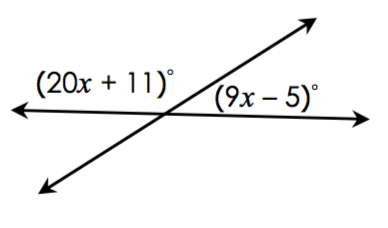 